Приложение IIИгровые поляДарвинский заповедник24.Данный заповедник был организован в основном для охраны птичьих гнездовий, образованстепными, озёрно-степными, водно-болотными и лесными ландшафтами.73.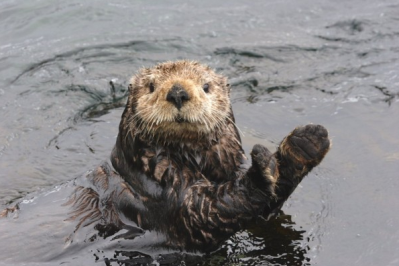 Калан68.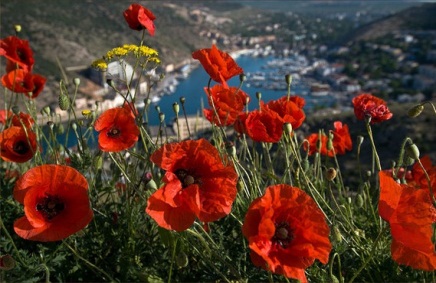 4. Мак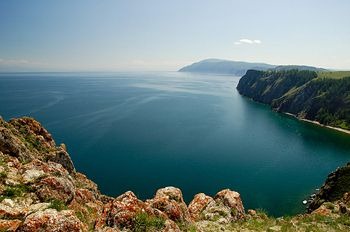 озеро Байкал52.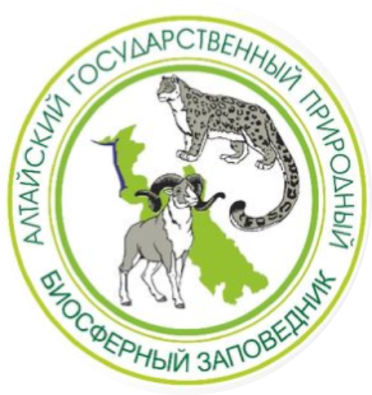 23.Заповедник «Остров Врангеля»1.Данный заповедник один из старейших заповедников России, 90% территории его занимают горы, 25 вулканов, 8 из которых – действующие.37.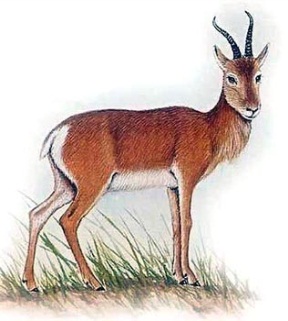 Дзерен74.Каспийский лотос10.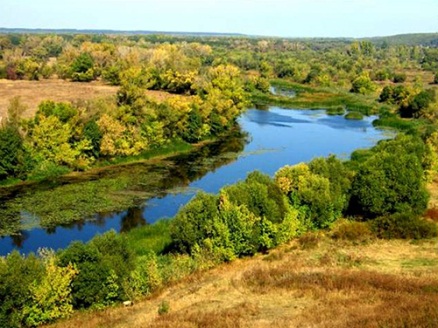  Река Хопёр16.65.Хопёрский заповедник13.Этот заповедник со всех сторон окружен морем и на его территории находятся самые крупные лежбища ластоногих животных67.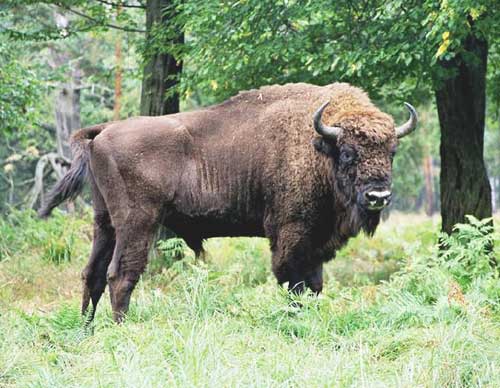 Зубр56.Мак4. 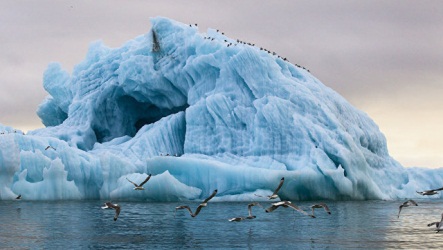 Айсберг34.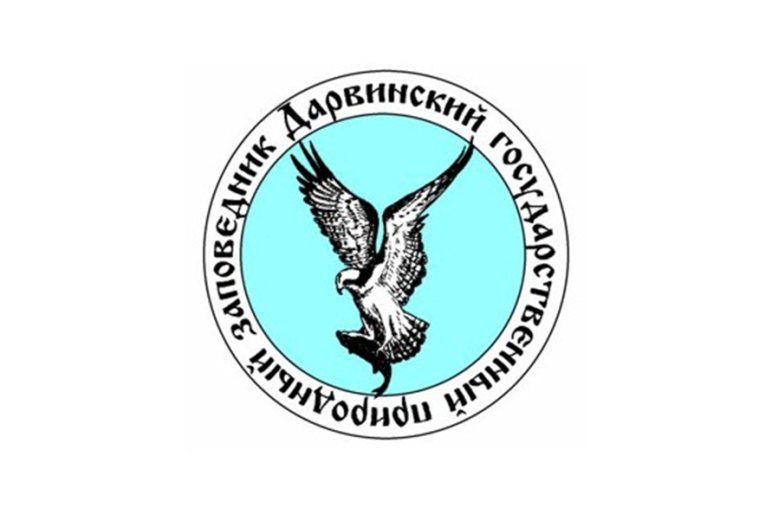 29.Большой Арктический заповедник30.Это самый первый заповедник России, созданный в 1916г. для восстановления численности соболя.49.Ирбис20.Каспийский лотос10.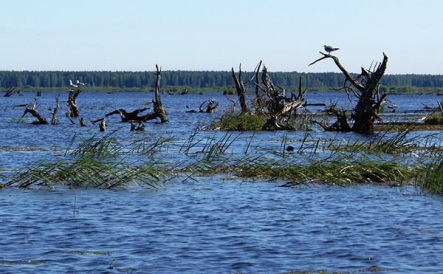  Торфяные острова28.71.Кавказский Заповедник54.Территория этого заповедника располагается за полярным кругом и пересекается 1800 меридианом, поэтому он находится в двух полушариях2.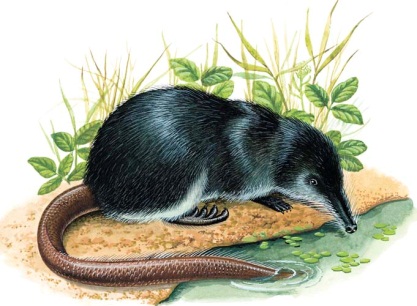 Русская выхухоль15.Эдельвейс21.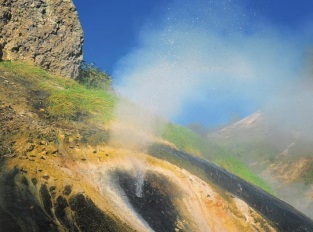 Долина гейзеров40.35.Алтайский заповедник18.Данный заповедник был организован для охраны Русской выхухоли и располагается вдоль реки в Воронежской области.14.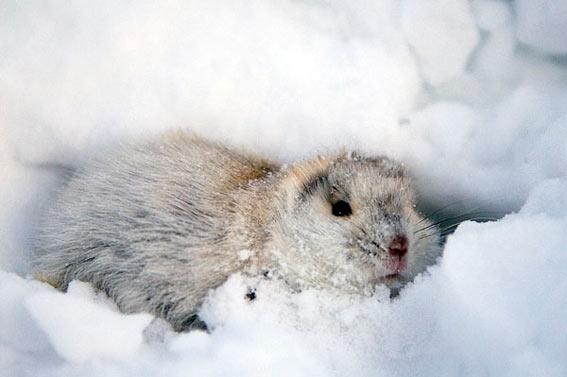 Лемминг32.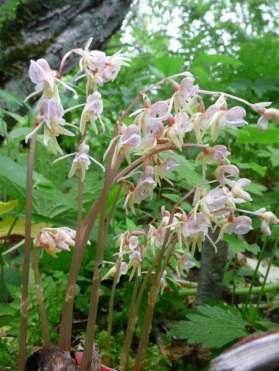 Надбородник безлистный27.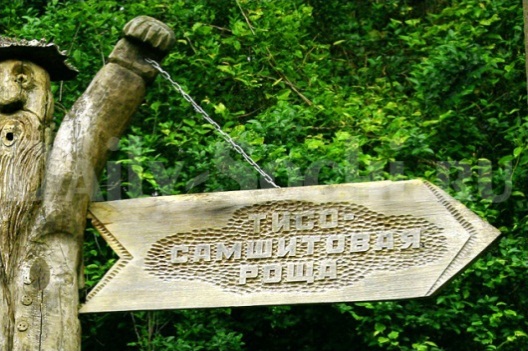 Тиссо-самшитовая роща58.12.Уссурийский заповедник42.Этот заповедник был создан с целью сохранения и изучения природных комплексов и генетических фондов дельты Волги и побережья Каспия.8.Русская выхухоль15.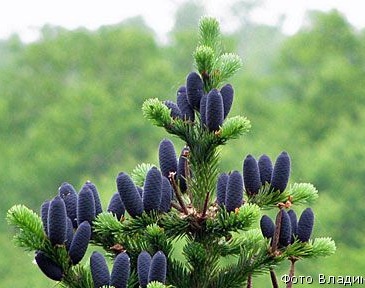 Роща пихты грациозной39.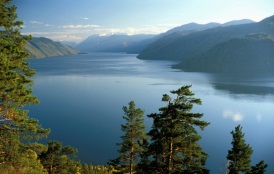 Телецкое озеро22.41.Алтайский заповедник18.Главное богатство этого заповедника - крупный массив девственных лиановых хвойно-широколиственных лесов, которых почти не сохранились в мире.43.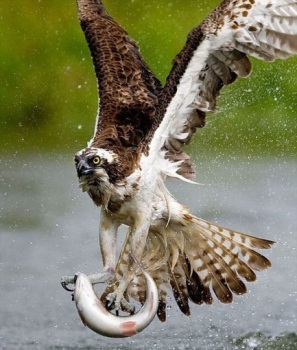 Скопа26.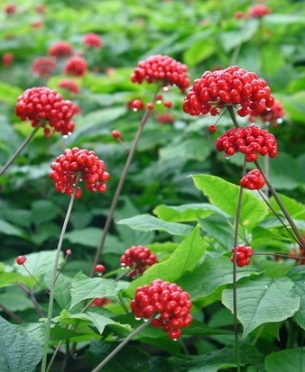 Женьшень45.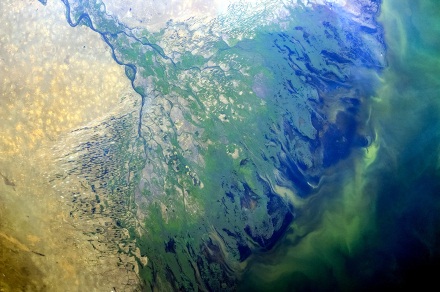 дельта Волги11.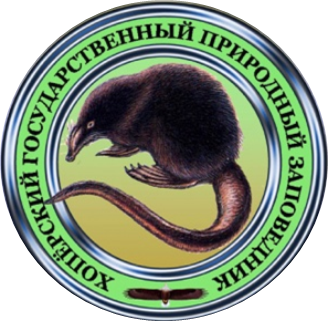 17.Астраханский заповедник7.Данный заповедник специально создан для изучения изменений в дикой природе после постройки ГЭС и образования Рыбинского водохранилища.25.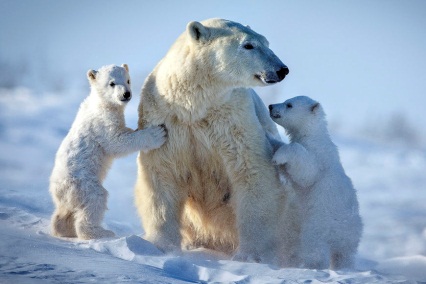 Белый медведь3.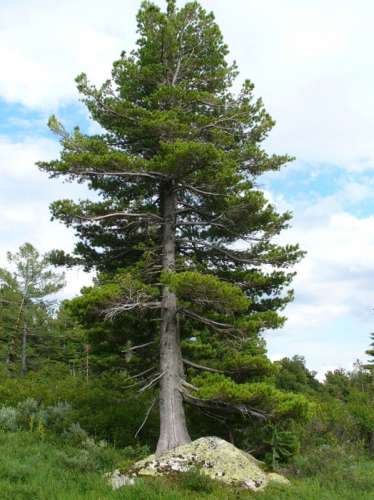 Сибирский кедр51.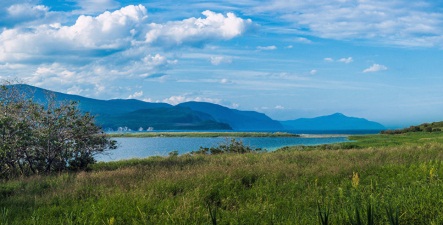 Озеро Благодатное64.77.Командорский заповедник66.Это крупнейший заповедник России и третий по величине в мире, где одним из основных объектов охраны являются водоплавающие птицы.31.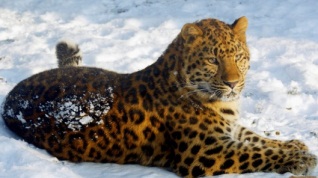 Амурский леопард44.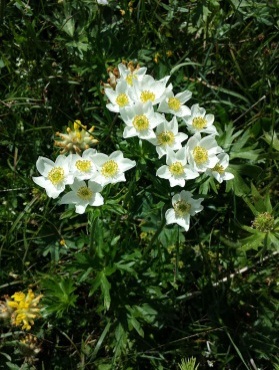 69. Ветреница разноцветковая59.53.Сихотэ-Алинский заповедник60.Данный заповедник специально создан для изучения изменений в дикой природе после постройки ГЭС и образования Рыбинского водохранилища.25.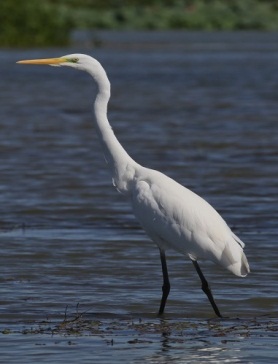 Белая цапля9.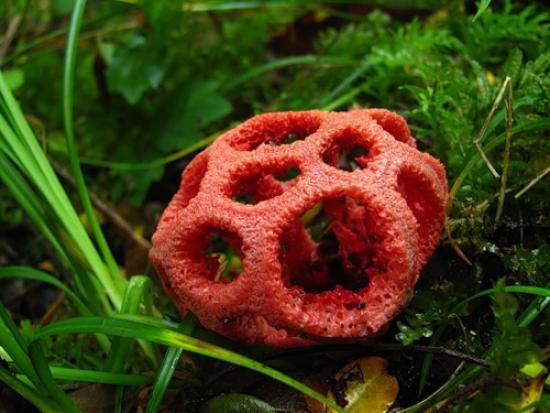 Решеточник красный57.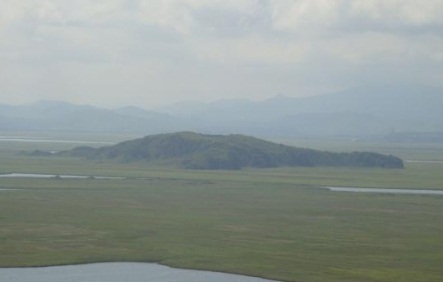 Сопка Сюдари46.6.Даурский заповедник72.Этот заповедник был создан для сохранения редкостного по красоте озера – Телецкого.29.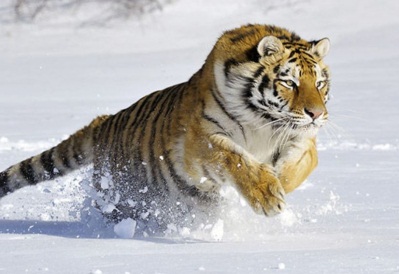 Амурский тигр62.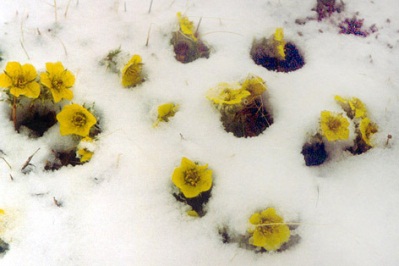 Новосиверсия ледяная33.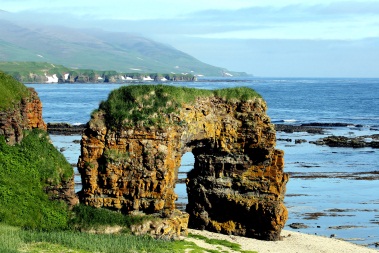 Арка Стеллера70.53.Кроноцкий заповедник36.Этот заповедник был создан для восстановления численности зубра, который истреблялся из-за ценной шкуры и спортивной охоты.55.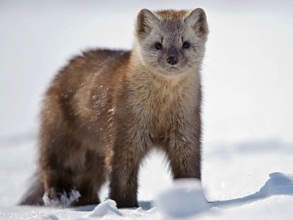 Соболь50.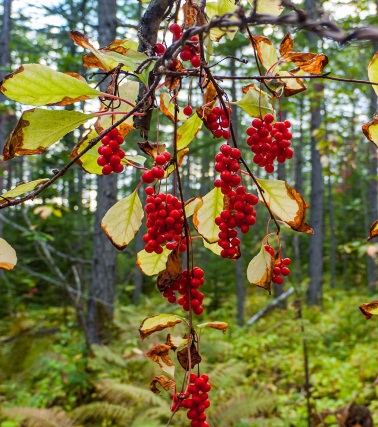 Лимонник китайский63.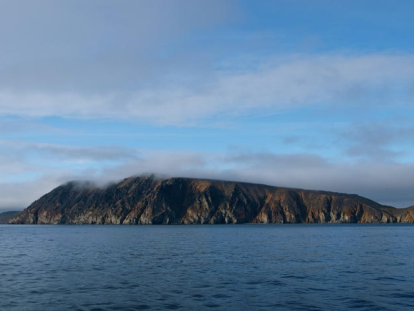 Остров Геральд5.47.Баргузинский заповедник48.Из всех заповедников, где обитает амурский тигр, этот является самым северным; здесь сохранились естественные местообитания тигра, что делает  эту территорию наиболее удобным местом для наблюдения за ним.61.Северный олень38.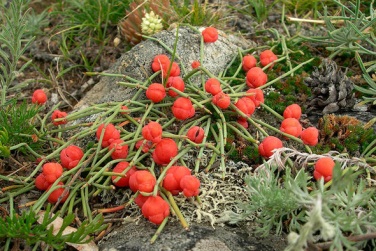 Эфедра75.
Торейские озёра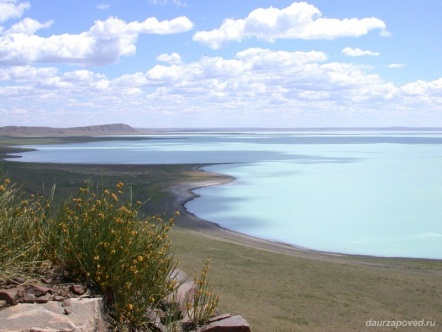 76.47.